УТВЕРЖДЕНОна заседании Ученого совета ГУУПротокол № 02 от «27» октября 2015 года                                  с 01 января 2016 года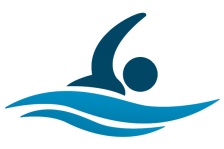 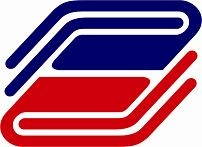 ГОСУДАРСТВЕННЫЙ УНИВЕРСИТЕТ УПРАВЛЕНИЯЦентр физической культуры и спортаСтоимость услуг 1.Тренажерный зал  Тренажерный зал  Тренажерный зал  1.Свободное посещение для посетителейСвободное посещение для посетителейСвободное посещение для посетителей1.Разовое занятие200901.4 занятия в месяц700901.8 занятий в месяц1300901.12 занятий в месяц180090